                                                                                                                                                                                  Doktor Kaşe/imza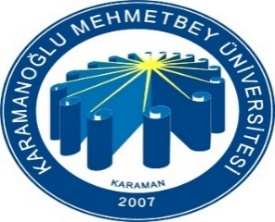 AHMET KELEŞOĞLU DİŞ HEKİMLİĞİ FAKÜLTESİADLİ MUAYENE RAPOR FORMU Doküman NoFR-344AHMET KELEŞOĞLU DİŞ HEKİMLİĞİ FAKÜLTESİADLİ MUAYENE RAPOR FORMU İlk Yayın Tarihi20.09.2021AHMET KELEŞOĞLU DİŞ HEKİMLİĞİ FAKÜLTESİADLİ MUAYENE RAPOR FORMU Revizyon Tarihi AHMET KELEŞOĞLU DİŞ HEKİMLİĞİ FAKÜLTESİADLİ MUAYENE RAPOR FORMU Revizyon No00AHMET KELEŞOĞLU DİŞ HEKİMLİĞİ FAKÜLTESİADLİ MUAYENE RAPOR FORMU Sayfa No1 / 2Muayene Edilenin Adı Soyadı:T.C. Kimlik No:Baba Adı:Doğum Yeri ve TarihiMuayene Eden Birim:Cinsiyet:Rapor Düzenleme Tarihi ve Saati:Raporu Teslim alan Güvenlik GörevlisininAdı Soyadı:Sicil No:Adı Soyadı:Sicil No:Olayın Öyküsü: (Muayene edilenin kendi ifadesi ile yazılacaktır)Olayın Öyküsü: (Muayene edilenin kendi ifadesi ile yazılacaktır)Muayene Tarihi:Saati:Muayene Edilenin Anamnezi: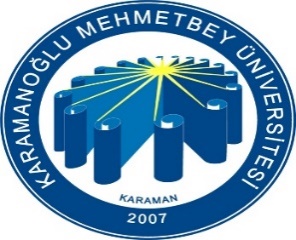 AHMET KELEŞOĞLU DİŞ HEKİMLİĞİ FAKÜLTESİADLİ MUAYENE RAPOR FORMU Doküman NoFR-344AHMET KELEŞOĞLU DİŞ HEKİMLİĞİ FAKÜLTESİADLİ MUAYENE RAPOR FORMU İlk Yayın Tarihi20.09.2021AHMET KELEŞOĞLU DİŞ HEKİMLİĞİ FAKÜLTESİADLİ MUAYENE RAPOR FORMU Revizyon Tarihi AHMET KELEŞOĞLU DİŞ HEKİMLİĞİ FAKÜLTESİADLİ MUAYENE RAPOR FORMU Revizyon No00AHMET KELEŞOĞLU DİŞ HEKİMLİĞİ FAKÜLTESİADLİ MUAYENE RAPOR FORMU Sayfa No2 / 2